Зарегистрировано в Минюсте России 12 ноября 2021 г. N 65795МИНИСТЕРСТВО ПРОСВЕЩЕНИЯ РОССИЙСКОЙ ФЕДЕРАЦИИПРИКАЗот 4 октября 2021 г. N 692ОБ УТВЕРЖДЕНИИФЕДЕРАЛЬНОГО ГОСУДАРСТВЕННОГО ОБРАЗОВАТЕЛЬНОГО СТАНДАРТАСРЕДНЕГО ПРОФЕССИОНАЛЬНОГО ОБРАЗОВАНИЯ ПО СПЕЦИАЛЬНОСТИ07.02.01 АРХИТЕКТУРАВ соответствии с подпунктом 4.2.30 пункта 4 Положения о Министерстве просвещения Российской Федерации, утвержденного постановлением Правительства Российской Федерации от 28 июля 2018 г. N 884 (Собрание законодательства Российской Федерации, 2018, N 32, ст. 5343), и пунктом 27 Правил разработки, утверждения федеральных государственных образовательных стандартов и внесения в них изменений, утвержденных постановлением Правительства Российской Федерации от 12 апреля 2019 г. N 434 (Собрание законодательства Российской Федерации, 2019, N 16, ст. 1942), приказываю:1. Утвердить прилагаемый федеральный государственный образовательный стандарт среднего профессионального образования по специальности 07.02.01 Архитектура (далее - стандарт).2. Установить, что:образовательная организация вправе осуществлять в соответствии со стандартом обучение лиц, зачисленных до вступления в силу настоящего приказа, с их согласия;прием на обучение в соответствии с федеральным государственным образовательным стандартом среднего профессионального образования по специальности 07.02.01 Архитектура, утвержденным приказом Министерства образования и науки Российской Федерации от 28 июля 2014 г. N 850 (зарегистрирован Министерством юстиции Российской Федерации 19 августа 2014 г., регистрационный N 33633), прекращается 31 декабря 2021 года.МинистрС.С.КРАВЦОВПриложениеУтвержденприказом Министерства просвещенияРоссийской Федерацииот 4 октября 2021 г. N 692ФЕДЕРАЛЬНЫЙ ГОСУДАРСТВЕННЫЙ ОБРАЗОВАТЕЛЬНЫЙ СТАНДАРТСРЕДНЕГО ПРОФЕССИОНАЛЬНОГО ОБРАЗОВАНИЯ ПО СПЕЦИАЛЬНОСТИ07.02.01 АРХИТЕКТУРАI. ОБЩИЕ ПОЛОЖЕНИЯ1.1. Настоящий федеральный государственный образовательный стандарт среднего профессионального образования представляет собой совокупность обязательных требований при реализации образовательных программ среднего профессионального образования - программ подготовки специалистов среднего звена по специальности 07.02.01 Архитектура (далее соответственно - ФГОС СПО, образовательная программа, специальность).1.2. Получение образования по специальности допускается только в профессиональной образовательной организации или образовательной организации высшего образования (далее вместе - образовательная организация).1.3. Обучение по образовательной программе в образовательной организации осуществляется в очной и очно-заочной формах обучения.1.4. Содержание образования по специальности определяется образовательной программой, разрабатываемой и утверждаемой образовательной организацией самостоятельно в соответствии с ФГОС СПО и с учетом соответствующих примерных основных образовательных программ, включенных в реестр примерных основных образовательных программ (далее - ПООП).1.5. Образовательная организация разрабатывает образовательную программу в соответствии с квалификацией специалиста среднего звена "архитектор", указанной в Перечне специальностей среднего профессионального образования, утвержденном приказом Министерства образования и науки Российской Федерации от 29 октября 2013 г. N 1199 (зарегистрирован Министерством юстиции Российской Федерации 26 декабря 2013 г., регистрационный N 30861), с изменениями, внесенными приказами Министерства образования и науки Российской Федерации от 14 мая 2014 г. N 518 (зарегистрирован Министерством юстиции Российской Федерации 28 мая 2014 г., регистрационный N 32461), от 18 ноября 2015 г. N 1350 (зарегистрирован Министерством юстиции Российской Федерации 3 декабря 2015 г., регистрационный N 39955), от 25 ноября 2016 г. N 1477 (зарегистрирован Министерством юстиции Российской Федерации 12 декабря 2016 г., регистрационный N 44662), приказами Министерства просвещения Российской Федерации от 3 декабря 2019 г. N 655 (зарегистрирован Министерством юстиции Российской Федерации 21 февраля 2020 г., регистрационный N 57581) и от 20 января 2021 г. N 15 (зарегистрирован Министерством юстиции Российской Федерации 19 февраля 2021 г., регистрационный N 62570).1.6. При разработке образовательной программы образовательная организация формирует требования к результатам ее освоения в виде общих и профессиональных компетенций (далее - компетенции), требования к результатам освоения в части профессиональных компетенций формируются на основе профессионального стандарта (приложение N 1 к ФГОС СПО).1.7. Область профессиональной деятельности, в которой выпускники, освоившие образовательную программу, могут осуществлять профессиональную деятельность: 10 Архитектура, проектирование, геодезия, топография и дизайн <1>.--------------------------------<1> Таблица приложения к приказу Министерства труда и социальной защиты Российской Федерации от 29 сентября 2014 г. N 667н "О реестре профессиональных стандартов (перечне видов профессиональной деятельности)" (зарегистрирован Министерством юстиции Российской Федерации 19 ноября 2014 г., регистрационный N 34779) с изменением, внесенным приказом Министерства труда и социальной защиты Российской Федерации от 9 марта 2017 г. N 254н (зарегистрирован Министерством юстиции Российской Федерации 29 марта 2017 г., регистрационный N 46168).1.8. Образовательная программа, реализуемая на базе основного общего образования, разрабатывается образовательной организацией на основе требований федерального государственного образовательного стандарта среднего общего образования и ФГОС СПО с учетом получаемой специальности.1.9. При реализации образовательной программы образовательная организация вправе применять электронное обучение и дистанционные образовательные технологии.При обучении инвалидов и лиц с ограниченными возможностями здоровья электронное обучение и дистанционные образовательные технологии должны предусматривать возможность приема-передачи информации в доступных для них формах.1.10. Реализация образовательной программы осуществляется образовательной организацией как самостоятельно, так и посредством сетевой формы.Образовательная деятельность при освоении образовательной программы или отдельных ее компонентов организуется в форме практической подготовки.1.11. Воспитание обучающихся при освоении ими образовательной программы осуществляется на основе включаемых в образовательную программу рабочей программы воспитания и календарного плана воспитательной работы, разрабатываемых и утверждаемых с учетом включенных в ПООП примерной рабочей программы воспитания и примерного календарного плана воспитательной работы <2>.--------------------------------<2> Часть 2 статьи 12.1 Федерального закона от 29 декабря 2012 г. N 273-ФЗ "Об образовании в Российской Федерации" (Собрание законодательства Российской Федерации, 2012, N 53, ст. 7598; 2020, N 31, ст. 5063).1.12. Образовательная программа реализуется на государственном языке Российской Федерации, если иное не определено локальным нормативным актом образовательной организации <3>.--------------------------------<3> Статья 14 Федерального закона от 29 декабря 2012 г. N 273-ФЗ "Об образовании в Российской Федерации" (Собрание законодательства Российской Федерации, 2012, N 53, ст. 7598; 2018, N 32, ст. 5110).1.13. Срок получения образования по образовательной программе в очной форме обучения вне зависимости от применяемых образовательных технологий составляет:на базе основного общего образования - 3 года 10 месяцев;на базе среднего общего образования - 2 года 10 месяцев.Срок получения образования по образовательной программе в очно-заочной форме обучения, вне зависимости от применяемых образовательных технологий, увеличивается по сравнению со сроком получения образования в очной форме обучения не более чем на 1 год.При обучении по индивидуальному учебному плану срок получения образования по образовательной программе, вне зависимости от формы обучения, составляет не более срока получения образования, установленного для соответствующей формы обучения. При обучении по индивидуальному учебному плану обучающихся инвалидов и лиц с ограниченными возможностями здоровья срок получения образования может быть увеличен не более чем на один год по сравнению со сроком получения образования для соответствующей формы обучения.Конкретный срок получения образования и объем образовательной программы, реализуемый за один учебный год, в очно-заочной форме обучения, по индивидуальному учебному плану, в том числе при ускоренном обучении, определяются образовательной организацией самостоятельно в пределах сроков, установленных настоящим пунктом.II. ТРЕБОВАНИЯ К СТРУКТУРЕ ОБРАЗОВАТЕЛЬНОЙ ПРОГРАММЫ2.1. Структура образовательной программы включает обязательную часть и часть, формируемую участниками образовательных отношений (вариативную часть).Обязательная часть образовательной программы направлена на формирование компетенций, предусмотренных главой III ФГОС СПО, и должна составлять не более 70 процентов от общего объема времени, отведенного на ее освоение, без учета объема времени на государственную итоговую аттестацию.Вариативная часть образовательной программы дает возможность расширения основного(-ых) вида(-ов) деятельности, к которому(-ым) должен быть готов выпускник, освоивший образовательную программу, согласно квалификации, указанной в пункте 1.5 ФГОС СПО (далее - основные виды деятельности), углубления подготовки обучающегося, а также получения дополнительных компетенций, необходимых для обеспечения конкурентоспособности выпускника в соответствии с запросами регионального рынка труда.Конкретное соотношение объемов обязательной части и вариативной части образовательной программы образовательная организация определяет самостоятельно в соответствии с требованиями настоящего пункта, а также с учетом ПООП.2.2. Образовательная программа имеет следующую структуру:общий гуманитарный и социально-экономический цикл;математический и общий естественно-научный цикл;общепрофессиональный цикл;профессиональный цикл;государственная итоговая аттестация, которая завершается присвоением квалификации специалиста среднего звена, указанной в пункте 1.5 ФГОС СПО.ТаблицаСтруктура и объем образовательной программы2.3. Перечень, содержание, объем и порядок реализации дисциплин (модулей) образовательной программы образовательная организация определяет самостоятельно с учетом ПООП по соответствующей специальности.Для определения объема образовательной программы образовательной организацией может быть применена система зачетных единиц, при этом одна зачетная единица соответствует 32 - 36 академическим часам.2.4. В общем гуманитарном и социально-экономическом, математическом и общем естественно-научном, общепрофессиональном и профессиональном циклах (далее - учебные циклы) образовательной программы выделяется объем работы обучающихся во взаимодействии с преподавателем по видам учебных занятий (урок, практическое занятие, лабораторное занятие, консультация, лекция, семинар), практики (в профессиональном цикле) и самостоятельной работы обучающихся.На проведение учебных занятий и практик при освоении учебных циклов образовательной программы в очной форме обучения должно быть выделено не менее 70 процентов от объема учебных циклов образовательной программы, в очно-заочной форме обучения - не менее 25 процентов.В учебные циклы включается промежуточная аттестация обучающихся, которая осуществляется в рамках освоения указанных циклов в соответствии с формой, определяемой образовательной организацией, и фондами оценочных средств, позволяющими оценить достижение запланированных по отдельным дисциплинам (модулям) и практикам результатов обучения.2.5. Обязательная часть общего гуманитарного и социально-экономического цикла образовательной программы должна предусматривать изучение следующих дисциплин: "Основы философии", "История", "Психология общения", "Иностранный язык в профессиональной деятельности", "Физическая культура".Дисциплина "Физическая культура" в очной форме обучения предусматривает еженедельно не менее 2 академических часов аудиторных занятий. Для обучающихся инвалидов и лиц с ограниченными возможностями здоровья образовательная организация устанавливает особый порядок освоения дисциплины "Физическая культура" с учетом состояния их здоровья.2.6. Образовательная организация должна предоставлять инвалидам и лицам с ограниченными возможностями здоровья возможность обучения по образовательной программе, учитывающей особенности их психофизического развития, индивидуальных возможностей и при необходимости обеспечивающей коррекцию нарушений развития и социальную адаптацию указанных лиц.2.7. Освоение общепрофессионального цикла образовательной программы в очной форме обучения должно предусматривать изучение дисциплины "Безопасность жизнедеятельности" в объеме 68 академических часов, из них на освоение основ военной службы (для юношей) - не менее 48 академических часов от общего объема времени, отведенного на указанную дисциплину.Образовательной программой для подгрупп девушек может быть предусмотрено использование не менее 48 академических часов от общего объема времени дисциплины "Безопасность жизнедеятельности", предусмотренного на изучение основ военной службы, на освоение основ медицинских знаний.2.8. Профессиональный цикл образовательной программы включает профессиональные модули, которые формируются в соответствии с основными видами деятельности, предусмотренными ФГОС СПО.В профессиональный цикл образовательной программы входят следующие виды практик: учебная практика и производственная практика, которые реализуются в форме практической подготовки.Учебная и производственная практики проводятся при освоении обучающимися профессиональных компетенций в рамках профессионального цикла и реализуются как в несколько периодов, так и рассредоточено, чередуясь с теоретическими занятиями.Часть профессионального цикла образовательной программы, выделяемого на проведение практик, определяется образовательной организацией в объеме не менее 25 процентов от профессионального цикла образовательной программы.2.9. Государственная итоговая аттестация проводится в форме защиты выпускной квалификационной работы, которая выполняется в виде дипломной работы (дипломного проекта) и демонстрационного экзамена.III. ТРЕБОВАНИЯ К РЕЗУЛЬТАТАМ ОСВОЕНИЯОБРАЗОВАТЕЛЬНОЙ ПРОГРАММЫ3.1. В результате освоения образовательной программы у выпускника должны быть сформированы общие и профессиональные компетенции.3.2. Выпускник, освоивший образовательную программу, должен обладать следующими общими компетенциями (далее - ОК):ОК 01. Выбирать способы решения задач профессиональной деятельности, применительно к различным контекстам;ОК 02. Осуществлять поиск, анализ и интерпретацию информации, необходимой для выполнения задач профессиональной деятельности;ОК 03. Планировать и реализовывать собственное профессиональное и личностное развитие;ОК 04. Работать в коллективе и команде, эффективно взаимодействовать с коллегами, руководством, клиентами;ОК 05. Осуществлять устную и письменную коммуникацию на государственном языке Российской Федерации с учетом особенностей социального и культурного контекста;ОК 06. Проявлять гражданско-патриотическую позицию, демонстрировать осознанное поведение на основе традиционных общечеловеческих ценностей, применять стандарты антикоррупционного поведения;ОК 07. Содействовать сохранению окружающей среды, ресурсосбережению, эффективно действовать в чрезвычайных ситуациях;ОК 08. Использовать средства физической культуры для сохранения и укрепления здоровья в процессе профессиональной деятельности и поддержания необходимого уровня физической подготовленности;ОК 09. Использовать информационные технологии в профессиональной деятельности;ОК 10. Пользоваться профессиональной документацией на государственном и иностранном языках;ОК 11. Использовать знания по финансовой грамотности, планировать предпринимательскую деятельность в профессиональной сфере.3.3. Выпускник, освоивший образовательную программу, должен быть готов к выполнению основных видов деятельности, предусмотренных ФГОС СПО:разработке отдельных архитектурных и объемно-планировочных решений в составе проектной документации;осуществлению мероприятий по реализации принятых проектных решений.3.4. Выпускник, освоивший образовательную программу, должен обладать профессиональными компетенциями (далее - ПК), соответствующими основным видам деятельности ФГОС СПО:3.4.1. Разработка отдельных архитектурных и объемно-планировочных решений в составе проектной документации:ПК 1.1. Подготавливать исходные данные для проектирования, в том числе для разработки отдельных архитектурных и объемно-планировочных решений;ПК 1.2. Разрабатывать отдельные архитектурные и объемно-планировочные решения в составе проектной документации;ПК 1.3. Оформлять графически и текстом проектную документацию по разработанным отдельным архитектурным и объемно-планировочным решениям;3.4.2. Осуществление мероприятий по реализации принятых проектных решений:ПК 2.1. Определять объемы и сроки выполнения работ по проектированию в рамках поставленных руководителем задач;ПК 2.2. Вносить изменения в архитектурный раздел проектной документации в соответствии с требованиями и рекомендациями заказчика, уполномоченных организаций.3.5. Обучающиеся, осваивающие образовательную программу, осваивают также профессию рабочего (одну или несколько) в соответствии с перечнем профессий рабочих, должностей служащих, рекомендуемых к освоению в рамках образовательной программы по специальности (приложение N 2 к ФГОС СПО).3.6. Минимальные требования к результатам освоения основных видов деятельности образовательной программы представлены в приложении N 3 к настоящему ФГОС СПО.3.7. Образовательная организация самостоятельно планирует результаты обучения по отдельным дисциплинам (модулям) и практикам, которые должны быть соотнесены с требуемыми результатами освоения образовательной программы (компетенциями выпускников). Совокупность запланированных результатов обучения должна обеспечивать выпускнику освоение всех ОК и ПК, установленных ФГОС СПО.IV. ТРЕБОВАНИЯ К УСЛОВИЯМ РЕАЛИЗАЦИИОБРАЗОВАТЕЛЬНОЙ ПРОГРАММЫ4.1. Требования к условиям реализации образовательной программы включают в себя общесистемные требования, требования к материально-техническому, учебно-методическому обеспечению, к организации воспитания обучающихся, кадровым и финансовым условиям реализации образовательной программы.4.2. Общесистемные требования к условиям реализации образовательной программы.4.2.1. Образовательная организация должна располагать на праве собственности или ином законном основании материально-технической базой, обеспечивающей проведение всех видов учебной деятельности обучающихся, предусмотренных учебным планом, с учетом ПООП.4.2.2. В случае реализации образовательной программы с использованием сетевой формы требования к реализации образовательной программы должны обеспечиваться совокупностью ресурсов материально-технического и учебно-методического обеспечения, предоставляемого организациями, участвующими в реализации образовательной программы с использованием сетевой формы.4.2.3. В случае реализации образовательной программы на созданных образовательной организацией в иных организациях кафедрах или иных структурных подразделениях требования к реализации образовательной программы должны обеспечиваться совокупностью ресурсов указанных организаций.4.3. Требования к материально-техническому и учебно-методическому обеспечению реализации образовательной программы.4.3.1. Специальные помещения должны представлять собой учебные аудитории для проведения занятий всех видов, предусмотренных образовательной программой, в том числе групповых и индивидуальных консультаций, текущего контроля и промежуточной аттестации, а также помещения для воспитательной, самостоятельной работы, мастерские и лаборатории, оснащенные оборудованием, техническими средствами обучения и материалами, учитывающими требования международных стандартов.4.3.2. Помещения для самостоятельной работы обучающихся должны быть оснащены компьютерной техникой с возможностью подключения к информационно-телекоммуникационной сети "Интернет" и обеспечением доступа в электронную информационно-образовательную среду образовательной организации (при наличии).В случае применения электронного обучения, дистанционных образовательных технологий допускается применение специально оборудованных помещений, их виртуальных аналогов, позволяющих обучающимся осваивать ОК и ПК.4.3.3. Образовательная организация должна быть обеспечена необходимым комплектом лицензионного программного обеспечения.4.3.4. Библиотечный фонд образовательной организации должен быть укомплектован печатными и (или) электронными учебными изданиями по каждой дисциплине (модулю) из расчета одно печатное и (или) электронное учебное издание по каждой дисциплине (модулю) на одного обучающегося.В случае наличия электронной информационно-образовательной среды допускается замена печатного библиотечного фонда предоставлением права одновременного доступа не менее 25 процентов обучающихся к цифровой (электронной) библиотеке.4.3.5. Обучающиеся инвалиды и лица с ограниченными возможностями здоровья должны быть обеспечены печатными и (или) электронными учебными изданиями, адаптированными при необходимости для обучения указанных обучающихся.4.3.6. Образовательная программа должна обеспечиваться учебно-методической документацией по всем учебным дисциплинам (модулям).4.3.7. Рекомендации по иному материально-техническому и учебно-методическому обеспечению реализации образовательной программы определяются ПООП.4.4. Требования к кадровым условиям реализации образовательной программы.4.4.1. Реализация образовательной программы обеспечивается педагогическими работниками образовательной организации, а также лицами, привлекаемыми к реализации образовательной программы на иных условиях, в том числе из числа руководителей и работников организаций, направление деятельности которых соответствует области профессиональной деятельности, указанной в пункте 1.7 ФГОС СПО (имеющих стаж работы в данной профессиональной области не менее трех лет).4.4.2. Квалификация педагогических работников образовательной организации должна отвечать квалификационным требованиям, указанным в квалификационных справочниках и (или) профессиональных стандартах (при наличии).Педагогические работники, привлекаемые к реализации образовательной программы, должны получать дополнительное профессиональное образование по программам повышения квалификации, в том числе в форме стажировки в организациях, направление деятельности которых соответствует области профессиональной деятельности, указанной в пункте 1.7 ФГОС СПО, не реже одного раза в три года с учетом расширения спектра профессиональных компетенций.Доля педагогических работников (в приведенных к целочисленным значениям ставок), имеющих опыт деятельности не менее трех лет в организациях, направление деятельности которых соответствует области профессиональной деятельности, указанной в пункте 1.7 ФГОС СПО, в общем числе педагогических работников, обеспечивающих освоение обучающимися профессиональных модулей образовательной программы, должна быть не менее 25 процентов.4.5. Требования к финансовым условиям реализации образовательной программы.4.5.1. Финансовое обеспечение реализации образовательной программы должно осуществляться в объеме не ниже базовых нормативных затрат на оказание государственной услуги по реализации имеющих государственную аккредитацию образовательных программ среднего профессионального образования по специальности с учетом корректирующих коэффициентов.4.6. Требования к применяемым механизмам оценки качества образовательной программы.4.6.1. Качество образовательной программы определяется в рамках системы внутренней оценки, а также системы внешней оценки на добровольной основе.4.6.2. В целях совершенствования образовательной программы образовательная организация при проведении регулярной внутренней оценки качества образовательной программы привлекает работодателей и их объединения, иных юридических и (или) физических лиц, включая педагогических работников образовательной организации.4.6.3. Внешняя оценка качества образовательной программы может осуществляться в рамках профессионально-общественной аккредитации, проводимой работодателями, их объединениями, а также уполномоченными ими организациями, в том числе иностранными организациями, либо авторизованными национальными профессионально-общественными организациями, входящими в международные структуры, с целью признания качества и уровня подготовки выпускников, освоивших образовательную программу, отвечающими требованиям профессиональных стандартов, требованиям рынка труда к специалистам соответствующего профиля.Приложение N 1к федеральному государственномуобразовательному стандартусреднего профессиональногообразования по специальности07.02.01 Архитектура,утвержденному приказомМинистерства просвещенияРоссийской Федерацииот 4 октября 2021 г. N 692ПЕРЕЧЕНЬПРОФЕССИОНАЛЬНЫХ СТАНДАРТОВ, СООТВЕТСТВУЮЩИХПРОФЕССИОНАЛЬНОЙ ДЕЯТЕЛЬНОСТИ ВЫПУСКНИКОВ ОБРАЗОВАТЕЛЬНОЙПРОГРАММЫ СРЕДНЕГО ПРОФЕССИОНАЛЬНОГО ОБРАЗОВАНИЯПО СПЕЦИАЛЬНОСТИ 07.02.01 АРХИТЕКТУРАПриложение N 2к федеральному государственномуобразовательному стандартусреднего профессиональногообразования по специальности07.02.01 Архитектура,утвержденному приказомМинистерства просвещенияРоссийской Федерацииот 4 октября 2021 г. N 692ПЕРЕЧЕНЬПРОФЕССИЙ РАБОЧИХ, ДОЛЖНОСТЕЙ СЛУЖАЩИХ, РЕКОМЕНДУЕМЫХК ОСВОЕНИЮ В РАМКАХ ПРОГРАММЫ ПОДГОТОВКИ СПЕЦИАЛИСТОВСРЕДНЕГО ЗВЕНА ПО СПЕЦИАЛЬНОСТИ 07.02.01 АРХИТЕКТУРА--------------------------------<4> Перечень профессий рабочих, должностей служащих, по которым осуществляется профессиональное обучение, утвержденный приказом Министерства образования и науки Российской Федерации от 2 июля 2013 г. N 513 (зарегистрирован Министерством юстиции Российской Федерации 8 августа 2013 г., регистрационный N 29322), с изменениями, внесенными приказами Министерства образования и науки Российской Федерации от 16 декабря 2013 г. N 1348 (зарегистрирован Министерством юстиции Российской Федерации 29 января 2014 г., регистрационный N 31163), от 28 марта 2014 г. N 244 (зарегистрирован Министерством юстиции Российской Федерации 15 апреля 2014 г., регистрационный N 31953), от 27 июня 2014 г. N 695 (зарегистрирован Министерством юстиции Российской Федерации 22 июля 2014 г., регистрационный N 33205), от 3 февраля 2017 г. N 106 (зарегистрирован Министерством юстиции Российской Федерации 11 апреля 2017 г., регистрационный N 46339), приказами Министерства просвещения Российской Федерации от 12 ноября 2018 г. N 201 (зарегистрирован Министерством юстиции Российской Федерации 3 декабря 2018 г., регистрационный N 52852), от 25 апреля 2019 г. N 208 (зарегистрирован Министерством юстиции Российской Федерации 24 июня 2019 г., регистрационный N 55009) и от 1 июня 2021 г. N 290 (зарегистрирован Министерством юстиции Российской Федерации 2 июля 2021 г., регистрационный N 64084).Приложение N 3к федеральному государственномуобразовательному стандартусреднего профессиональногообразования по специальности07.02.01 Архитектура,утвержденному приказомМинистерства просвещенияРоссийской Федерацииот 4 октября 2021 г. N 692МИНИМАЛЬНЫЕ ТРЕБОВАНИЯК РЕЗУЛЬТАТАМ ОСВОЕНИЯ ОСНОВНЫХ ВИДОВ ДЕЯТЕЛЬНОСТИОБРАЗОВАТЕЛЬНОЙ ПРОГРАММЫ СРЕДНЕГО ПРОФЕССИОНАЛЬНОГООБРАЗОВАНИЯ ПО СПЕЦИАЛЬНОСТИ 07.02.01 АРХИТЕКТУРА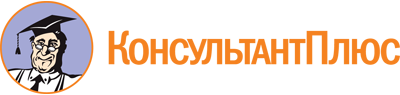 Приказ Минпросвещения России от 04.10.2021 N 692
"Об утверждении федерального государственного образовательного стандарта среднего профессионального образования по специальности 07.02.01 Архитектура"
(Зарегистрировано в Минюсте России 12.11.2021 N 65795)Документ предоставлен КонсультантПлюс

www.consultant.ru

Дата сохранения: 09.12.2022
 Структура образовательной программыОбъем образовательной программы в академических часахОбщий гуманитарный и социально-экономический циклне менее 468Математический и общий естественно-научный циклне менее 144Общепрофессиональный циклне менее 612Профессиональный циклне менее 1 728Государственная итоговая аттестация216Общий объем образовательной программы:Общий объем образовательной программы:на базе среднего общего образования4 464на базе основного общего образования, включая получение среднего общего образования в соответствии с требованиями федерального государственного образовательного стандарта среднего общего образования5 940Код профессионального стандартаНаименование профессионального стандарта10.008Профессиональный стандарт "Архитектор", утвержденный приказом Министерства труда и социальной защиты Российской Федерации от 4 августа 2017 г. N 616н (зарегистрирован Министерством юстиции Российской Федерации 29 августа 2017 г., регистрационный N 48000)Код по Перечню профессий рабочих, должностей служащих, по которым осуществляется профессиональное обучение <4>Наименование профессий рабочих, должностей служащих13444Макетчик макетно-модельного проектирования13448Макетчик художественных макетов13450Маляр27534Чертежник-конструкторОсновной вид деятельностиТребования к знаниям, умениям, практическому опытуРазработка отдельных архитектурных и объемно-планировочных решений в составе проектной документациизнать:основные виды требований к различным типам объектов капитального строительства, включая социальные, эстетические, функционально-технологические, эргономические и экономические требования;основные источники получения информации в архитектурно-строительном проектировании, включая нормативные, методические, справочные и реферативные источники;средства и методы сбора и обработки данных об объективных условиях участка застройки, включая обмеры, фотофиксацию, вычерчивание генерального плана местности, макетирование, графическую фиксацию подосновы;методы сбора и анализа данных о социально-культурных условиях района застройки, включая наблюдение, опрос, интервьюирование и анкетирование;региональные и местные архитектурные традиции;виды и методы проведения предпроектных исследований, включая историографические и культурологические;средства и методы архитектурно-строительного проектирования;основы архитектурной композиции и закономерности визуального восприятия;методы наглядного изображения и моделирования архитектурной формы и пространства;основные способы выражения авторского архитектурного замысла, включая графические, макетные, компьютерного моделирования, вербальные, видео;особенности восприятия различных форм представления концептуального архитектурного проекта архитекторами, специалистами в области строительства, а также лицами, не владеющими профессиональной культурой;основные средства автоматизации архитектурно-строительного проектирования и компьютерного моделирования;требования законодательства Российской Федерации и иных нормативных правовых актов, нормативных технических и нормативных методических документов по архитектурно-строительному проектированию, включая технические регламенты, национальные стандарты и своды правил, санитарные нормы и правила;требования законодательства Российской Федерации в сфере проектирования, градостроительной и архитектурной деятельности, в том числе в части соответствия принимаемых архитектурных и проектных решений требованиям законодательства Российской Федерации к обеспечению беспрепятственного доступа инвалидов к объектам планировки и застройки населенных пунктов;требования международных нормативных технических документов по архитектурно-строительному проектированию и особенности их применения;социальные, функционально-технологические, эргономические, эстетические и экономические требования к различным типам объектов;основные средства и методы архитектурно-строительного проектирования по обеспечению безбарьерной среды для маломобильных групп населения;творческие приемы выдвижения авторского архитектурно-художественного замысла;социально-культурные, демографические, психологические, функциональные основы формирования архитектурной среды;взаимосвязь объемно-пространственных, конструктивных, инженерных решений и эксплуатационных качеств проектируемых объектов;основы проектирования конструктивных решений объекта капитального строительства, основы расчета конструктивных решений на основные воздействия и нагрузки;принципы проектирования средовых, экологических качеств объекта капитального строительства, включая акустику, освещение, микроклимат;основные строительные материалы, изделия и конструкции, их технические, технологические, эстетические и эксплуатационные характеристики;основные технологии производства строительных и монтажных работ;методики проведения технико-экономических расчетов проектных решений;состав технико-экономических показателей, учитываемых при проведении технико-экономических расчетов проектных решений;методы автоматизированного проектирования, основные программные комплексы проектирования, компьютерного моделирования, создания чертежей и моделей;уметь:осуществлять сбор, обработку и анализ данных об объективных условиях района застройки, включая климатические и инженерно-геологические условия участка застройки;осуществлять сбор, обработку и анализ данных о социально-культурных и историко-архитектурных условиях района застройки;проводить предпроектные исследования, включая историографические и культурологические;осуществлять поиск, обработку и анализ данных об аналогичных по функциональному назначению, месту застройки и условиям проектирования объектах;использовать средства и методы работы с библиографическими и иконографическими источниками;оформлять результаты работ по сбору, обработке и анализу данных, необходимых для разработки архитектурной концепции;оформлять описания и обоснования функционально-планировочных, объемно-пространственных, художественных, стилевых и других решений, положенных в основу архитектурной концепции;выбирать и применять оптимальные формы и методы изображения и моделирования архитектурной формы и пространства;использовать средства автоматизации архитектурно-строительного проектирования и компьютерного моделирования;осуществлять анализ содержания проектных задач;осуществлять и обосновывать выбор архитектурных и объемно-планировочных решений в контексте требований, установленных заданием на проектирование;осуществлять выбор оптимальных методов и средств формирования безбарьерной среды при разработке проектных решений на новое строительство и реконструкцию зданий, сооружений и их комплексов и использования данных объектов инвалидами;проводить расчет технико-экономических показателей архитектурных и объемно-планировочных решений объекта капитального строительства;формулировать обоснования архитектурных и объемно-планировочных решений объекта;оформлять текстовые и графические материалы по разработанным архитектурным и объемно-планировочным решениям;использовать средства выражения авторского архитектурного замысла, включая графические, макетные, компьютерного моделирования, вербальные, видео;оформлять рабочую документацию по архитектурному разделу проекта, включая основные комплекты рабочих чертежей и прилагаемые к ним документы;иметь практический опыт в:сборе, обработке и документального оформления данных для задания на разработку концептуального архитектурного проекта;подготовке типовых и примерных вариантов для разработки отдельных архитектурных и объемно-планировочных решений;проверке комплектности и оценка качества исходных данных, данных задания на проектирование объекта и данных задания на разработку архитектурного раздела проектной документации;подготовке демонстрационных материалов для представления концептуального архитектурного проекта заказчику, включая текстовые, графические и объемные материалы;разработке вариантов отдельных архитектурных и объемно-планировочных решений в составе проектной документации;оценке применимости типовых архитектурных узлов и деталей объемно-планировочных решений;обеспечении соблюдения норм законодательства Российской Федерации и иных нормативных актов, а также стандартов выполнения работ и применяемых материалов;разработке и осуществлении архитектурных и проектных решений зданий, сооружений и их комплексов с учетом требований законодательства Российской Федерации об обеспечении беспрепятственного доступа в них инвалидов и использования их инвалидами;оформлении текстовых и графических материалов архитектурного раздела проектной документации;оформлении рабочей документации по архитектурному разделу проекта.Осуществление мероприятий по реализации принятых проектных решенийзнать:требования законодательства Российской Федерации и иных нормативных правовых актов, нормативных методических документов к составу, содержанию и оформлению разделов проектной документации, к порядку проведения экспертизы проектной документации и внесения дополнений и изменений в проектную документацию;методы и средства профессиональной, бизнес- и персональной коммуникации;основные положения об авторском надзоре проектных организаций за строительством объектов архитектурной среды;принцип и методы контроля соответствия проектно-сметной документации объектов капитального строительства требованиям заказчика, техническим регламентам, стандартам, нормам, правилам;Осуществление мероприятий по реализации принятых проектных решенийуметь:выбирать оптимальные методы и средства профессиональной, бизнес- и персональной коммуникации при согласовании архитектурного проекта с заказчиком; определять объемы и сроки выполнения работ по проектированию отдельных архитектурных и объемно-планировочных решений;определять соответствие комплектности и качества оформления архитектурного раздела проектной документации требованиям законодательства Российской Федерации и иных нормативных правовых актов, нормативных технических и нормативных методических документов к составу и содержанию разделов проектной документации;определять допустимые варианты изменений разрабатываемых архитектурных и объемно-планировочных решений при согласовании с решениями по другим разделам проектной документации;Осуществление мероприятий по реализации принятых проектных решенийиметь практический опыт в:разработке заданий на проектирование отдельных архитектурных и объемно-планировочных решений; согласовании архитектурных и объемно-планировочных решений с разрабатываемыми решениями по другим разделам проектной документации;корректировании проектной документации по замечаниям смежных и контролирующих организаций;внесении изменений в проектную документацию по отдельным архитектурным и объемно-планировочным решениям в соответствии с требованиями и рекомендациями заказчика, уполномоченных организаций;подготовке и контролю комплектности и качества оформления рабочей документации, разрабатываемой в соответствии с архитектурным разделом проекта.